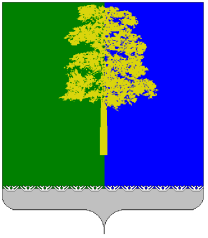 Муниципальное образование Кондинский районХанты-Мансийского автономного округа - ЮгрыАДМИНИСТРАЦИЯ КОНДИНСКОГО РАЙОНАУПРАВЛЕНИЕ  ОБРАЗОВАНИЯПРИКАЗот «24» марта 2022 года                                                                                                        № 156пгт. МеждуреченскийОб утверждении Порядка организацииобследования территориальной психолого-медико-педагогическойкомиссией Кондинского района детейиностранных граждан, а также детей, прибывшихс территорий Донецкой Народной Республики иЛуганской Народной Республики Во исполнение приказа Департамента образования и науки Ханты-Мансийского автономного округа – Югры от 17 марта 2022 года № 10-П-332 «Об утверждении Порядка организации обследования центральной психолого-медико-педагогической комиссией Ханты-Мансийского автономного округа – Югры детей иностранных граждан, а также детей, прибывших с территорий Донецкой Народной Республики и Луганской Народной Республики» приказываю: 	1. 	Утвердить Порядок организации обследования территориальной психолого-медико-педагогической комиссией Кондинского района детей иностранных граждан, а также детей, прибывших с территорий Донецкой Народной Республики и Луганской Народной Республики (далее – Порядок) (приложение к настоящему приказу).	2. Директору муниципального казенного учреждения «Центр сопровождения деятельности организаций» (В.А. Никифоров) обеспечить:	2.1. Функционирование Территориальной психолого-медико-педагогической комиссии Кондинского района (далее – ТПМПК Кондинского района), в том числе в соответствии с Порядком ТПМПК Кондинского района.	2.2. Размещение на сайте управления образования информации о порядке предоставления родителями (законными представителями) детей необходимых для проведения обследования документах.	2.3. Работу специалистов ТПМПК Кондинского района для консультирования родителей (законных представителей) детей иностранных граждан, а также детей, прибывших с территорий Донецкой Народной Республики и Луганской Народной Республики.	2.4. Учет детей иностранных граждан, а также детей, прибывших с территорий Донецкой Народной Республики и Луганской Народной Республики, получивших статус «ребёнок с ограниченными возможностями здоровья».	2.5. Комфортные условия при проведении обследования, в том числе с соблюдением установленных санитарно-эпидемиологических правил.	3. Руководителям образовательных организаций обеспечить информирование участников образовательных отношений, в том числе посредством размещения на сайте образовательной организации о порядке обследования детей, прибывших с территорий Донецкой Народной Республики и Луганской Народной Республики.	    4. Специалисту-эксперту отдела по общему и дошкольному образованию А.А. Плеховой обеспечить рассылку настоящего приказа.	5. Контроль исполнения приказа возложить на начальника отдела по общему и дошкольному образованию управления образования администрации Кондинского района И.Г. Айнетдинову.Исполняющий обязанностиначальника управления образования                		                        М.А. Козлова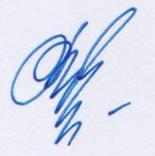 Приложение к приказу управления образованияадминистрации Кондинского района от «24» марта 2022 года № 156Порядок организации обследования территориальной психолого-медико-педагогической комиссией Кондинского района детей иностранных граждан, а также детей, прибывших с территорий Донецкой Народной Республики и Луганской Народной РеспубликиОбщие положения1.1.	Настоящий Порядок разработан на основании письма Министерства просвещения Российской Федерации от 03.03.2022 № 07-1430 «О деятельности ПМПК», приказа управления образования администрации Кондинского района от 11 февраля 2022 года № 70 «Об утверждении Порядка работы и состава территориальной психолого-медико-педагогической комиссии Кондинского района», а также в целях обеспечения деятельности территориальной психолого-медико-педагогической комиссии Кондинского района (далее – ТПМПК) в условиях увеличения численности детей иностранных граждан, а также детей, прибывших из Донецкой Народной Республики и Луганской Народной Республики (далее – иностранные граждане, ДНР и ЛНР) на территории Кондинского района.1.2. Настоящий Порядок регламентирует работу ТПМПК в части организации обследования детей иностранных граждан, а также детей, прибывших из ДНР и ЛНР, предоставления родителями (законными представителями) детей документов, необходимых для проведения обследования, организации обратной связи с родителями (законными представителями).1.3. Рассмотрение обращений родителей (законных представителей) детей, прибывших из ДНР и ЛНР, является приоритетным, рекомендуется не отказывать родителям (законным представителям) в проведении обследования ТПМПК.1.4. Организация и проведение обследования ТПМПК детей иностранных граждан, а также детей, прибывших из ДНР и ЛНР, осуществляется в соответствии с приказом Министерства образования и науки Российской Федерации от 20 сентября 2013 года № 1082 «Об утверждении Положения о психолого-медико-педагогической комиссии», с учетом требований Федерального закона от 27.07.2006 № 152-ФЗ «О персональных данных» и Федерального закона от 2 июля 1992 г. № 3185-1 «О психиатрической помощи и гарантиях прав граждан при ее оказании».2. Организация обследования ТПМПК детей иностранных граждан, а также детей, прибывших из ДНР и ЛНР2.1. Запись на обследование в ТПМПК осуществляется очно, по телефону. Срок рассмотрения обращения заявителей членами ТПМПК составляет не более 5 рабочих дней с момента получения заявки на проведение обследования.2.2. Секретарь ТПМПК информирует заявителя о необходимости предоставления документов для проведения обследования ТПМПК в соответствии с п.15 приказа Министерства образования и науки Российской Федерации от 20 сентября 2013 г. № 1082 «Об утверждении Положения о психолого-медико-педагогической комиссии».2.3. Заявители предоставляют документы, необходимые для проведения обследования, лично. В случае организации обследования детей, прибывших из ДНР и ЛНР, допускается отсутствие части указанных документов (или всех указанных документов). В случае обследования детей иностранных граждан допускается отсутствие официального перевода документов на русский язык.2.4. Секретарь ТПМПК заблаговременно знакомит членов ТПМПК с запросом родителей (законных представителей), а также представленной медицинской и педагогической документацией. 2.5. Информирование родителей (законных представителей) ребенка о дате, времени, месте и порядке проведения обследования, а также об их правах и правах ребенка, связанных с проведением обследования, осуществляется ТПМПК в 5-дневный срок с момента подачи документов для проведения обследования.2.6. Обследование детей проводится каждым специалистом ТПМПК индивидуально или несколькими специалистами одновременно. Определение специалистов и порядка проведения ими обследования, процедуры и продолжительности обследования осуществляется исходя из задач обследования, а также возрастных, психофизических и иных индивидуальных особенностей детей.2.7. Члены ТПМПК осуществляют подготовку рабочих мест для проведения ими обследования (обеспечивают хорошее освещение, отсутствие отвлекающих предметов, попадающих в поле зрения обследуемого, а также посторонних шумов), заблаговременно готовят стимульный материал, учитывающий возраст и психофизические возможности каждого ребенка, а также его психологический статус.2.8. При обследовании детей, прибывших из ДНР и ЛНР, обеспечивается учет актуального психологического статуса конкретного ребенка. Создается положительный  эмоциональный настрой, благоприятная психологическая обстановка.2.9. В ходе обследования ребенка ТПМПК ведется протокол, в котором указываются сведения о ребенке, специалистах ТПМПК, перечень документов, представленных для проведения обследования, результаты обследования ребенка специалистами, выводы специалистов, особые мнения специалистов (при наличии) и заключение ТПМПК.В случае необходимости срок оформления протокола и заключения комиссии продлевается, но не более чем на 5 рабочих дней со дня проведения обследования.2.10. Копия заключения ТПМПК и копии особых мнений специалистов (при их наличии), по согласованию с родителями (законными представителями) детей, выдаются им под подпись или направляются по почте с уведомлением о вручении, не позднее 5-ти рабочих дней со дня проведения обследования.2.11. При необходимости дополнительного медицинского обследования родителям (законным представителям) выдается копия заключения ТПМПК о направлении на дообследование согласно форме, утвержденной пунктом 4.1. Порядка работы ТПМПК (приказ управления образования администрации Кондинского района от 11 февраля 2022 года № 70 «Об утверждении Порядка работы и состава территориальной психолого-медико-педагогической комиссии Кондинского района»). 2.12. С согласия родителей (законных представителей) ТПМПК осуществляет мониторинг учета рекомендаций ТПМПК, в том числе в части рекомендаций по медицинскому обследованию, в том числе дополнительному, а также созданию необходимых условий для обучения и воспитания детей в образовательных организациях, осуществляющих образовательную деятельность.